FNS-648 Local Agency Directory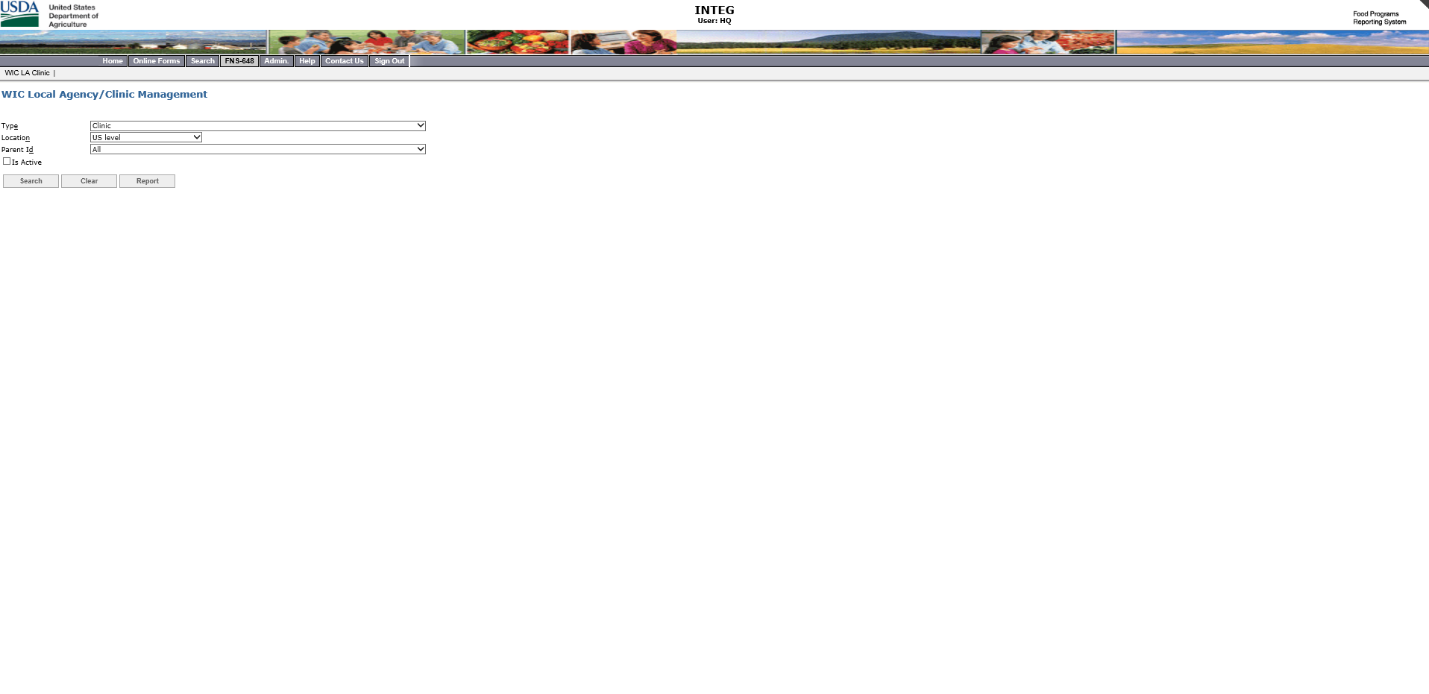 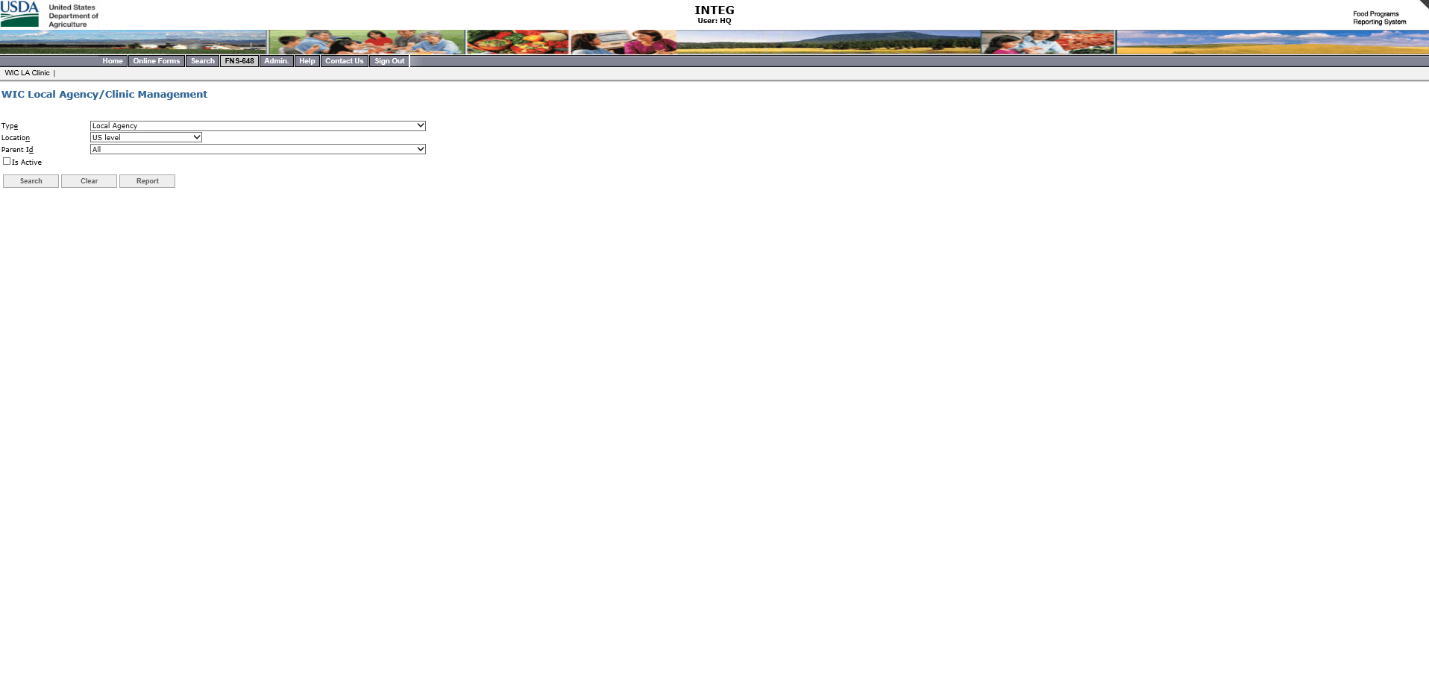 